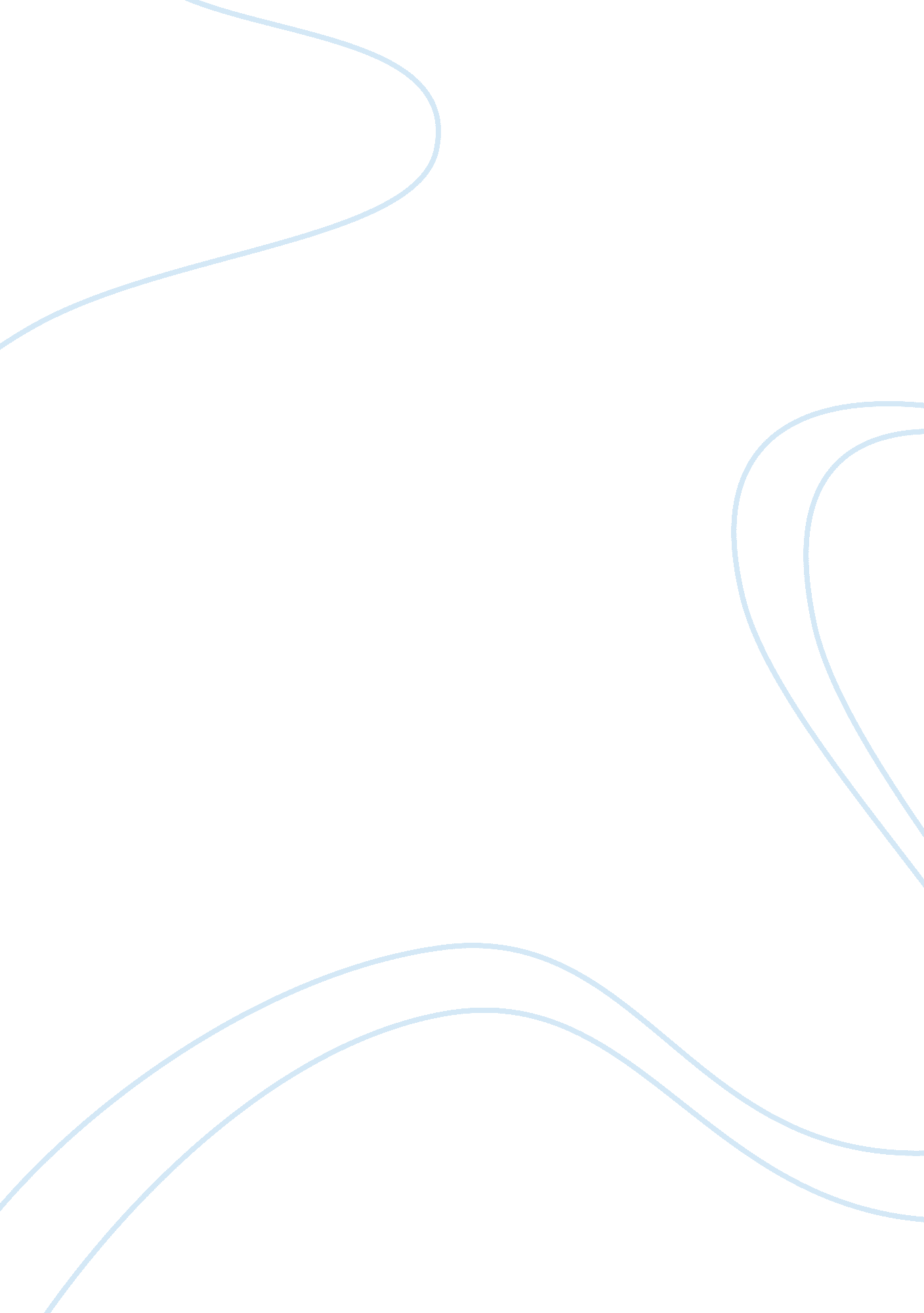 Rethinking design education for the 21st century - theoretical, methodological, a...History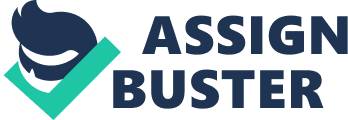 Robert Mosses And Impact On New York Information Article Summary The article d Rethinking Design Education For The 21St Century: Theoretical, Methodological, And Ethical Discussion has been authored by Alain Findeli and was published in the journal of Design Issues during the period of 2001. 1 In this research article the author tries to advocate that there is a need to alter the point of view that different stakeholders share regarding the knowledge of design. 2 He states that all the changes that are being experienced in the knowledge of design are on the basis of the impact of marketing as well as product engineering on design. Findeli states that the subject of design was previously being viewed as applied esthetics but now the philosophy that leads design and knowledge related to is that design if a form of application of social sciences (7). 3 Findeli argues that instead of seeing design as a particular element that is applied in nature, it should be considered as a form of involved science and this will help in ensuring that both the people who design things as well as those people for who the designs are being made are united together and considered as a part of the design problem and are not left out while the problem is being defined (11). 4 He even states that there are ethical issues connected with designing and states that the main task of any designer should be to understand the purpose for which he/she is designing (13). 5 He states that purpose for which a particular design is being made should guide all the elements of design. 

References 
Findeli, Alain. 2006. Rethinking Design Education For The 21St Century: Theoretical, Methodological, And Ethical Discussion. Design Issues 17 (1): 5 - 17. 